Нижний Тагил2020Стандарт операционной процедурыНазвание процедуры: подсчет пульса и определение его качестваЦель: определить основные свойства пульсаОбласть применения: Отделение реабилитации для детей и подростков с ограниченными возможностями, отделение дневного пребывания.Ответственность: Медицинская сестра, или младшая медицинская сестра, или фельдшер.Общие сведения: Пульс (Р) – это колебание стенки артерии, обусловленные выбросом крови в артериальную систему.Оснащение:Часы с секундомеромантисептическое средство для обработки рук стол, ручкастул (при измерении пульса  в положении сидя)столручкаОсновная часть процедуры:Объяснить ход и цель процедуры по исследованию пульса. Получить согласие на процедуруОбработать руки гигиеническим способом, осушитьпридать ребенку удобное положение;кисти и предплечья не должны быть на весу;прижать одновременно кисти пальцами своих рук выше лучезапястного сустава так, чтобы 2, 3 и 4 пальцы находились над лучевой артерией и почувствовать пульс;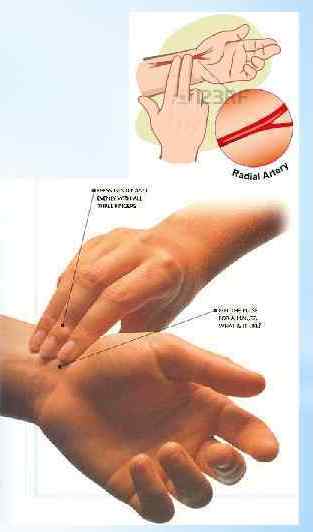 сравнить периодичность колебаний стенок артерий на правой и левой руках, определяя ритм;оценить интервалы между пульсовыми волнами;взять часы с секундомером и провести подсчёт пульсовых волн;оценить наполнение пульса;оценить напряжение, сдавливая лучевую артерию до исчезновения пульса.сообщить полученные диагностические сведения врачуобработать руки гигиеническим способом, осушить.записать результаты в соответствующую медицинскую документацию.Область и способы проверки выполнения: проверка проводится путем наблюдения заведующего отделением за качеством выполнения процедур – постоянно;По результатам проверки проверяющий заполняет журнал Контроля качества в соответствии с проверками.Нормативные ссылки:- Федеральный закон от 28 декабря 2013г. № 442-ФЗ «Об основах социального обслуживания граждан в Российской Федерации».- Приказ Министерства социальной политики Свердловской области от 11.08.2015 № 482 «Об утверждении стандартов социальных услуг» со всеми изменениями и дополнениями.Распределение данного стандарта операционной процедурыЭкземпляр					ДолжностьОригинал					Копия						Ответственные исполнители ознакомлены и обязуются исполнять:ГАУ «РЦ Дзержинского района города Нижний Тагил»ГАУ «РЦ Дзержинского района города Нижний Тагил»ГАУ «РЦ Дзержинского района города Нижний Тагил»ГАУ «РЦ Дзержинского района города Нижний Тагил»Наименование структурного подразделения:Название документа:Стандарт операционной процедуры Подсчет пульса и определение его качестваСтандарт операционной процедуры Подсчет пульса и определение его качестваСтандарт операционной процедуры Подсчет пульса и определение его качестваУтвержден: Дата утверждения:Разработчик:ДолжностьФИОподписьРазработчик:Заведующий ОРГулякина В.В.Разработчик:Согласовано:Согласовано:Дата согласования:Ответственный за исполнение:Медицинская сестра, младшая медицинская сестра, фельдшерДата введения 
в действие:№ п/пФамилияПодписьДата